Nick is playing Monopoly.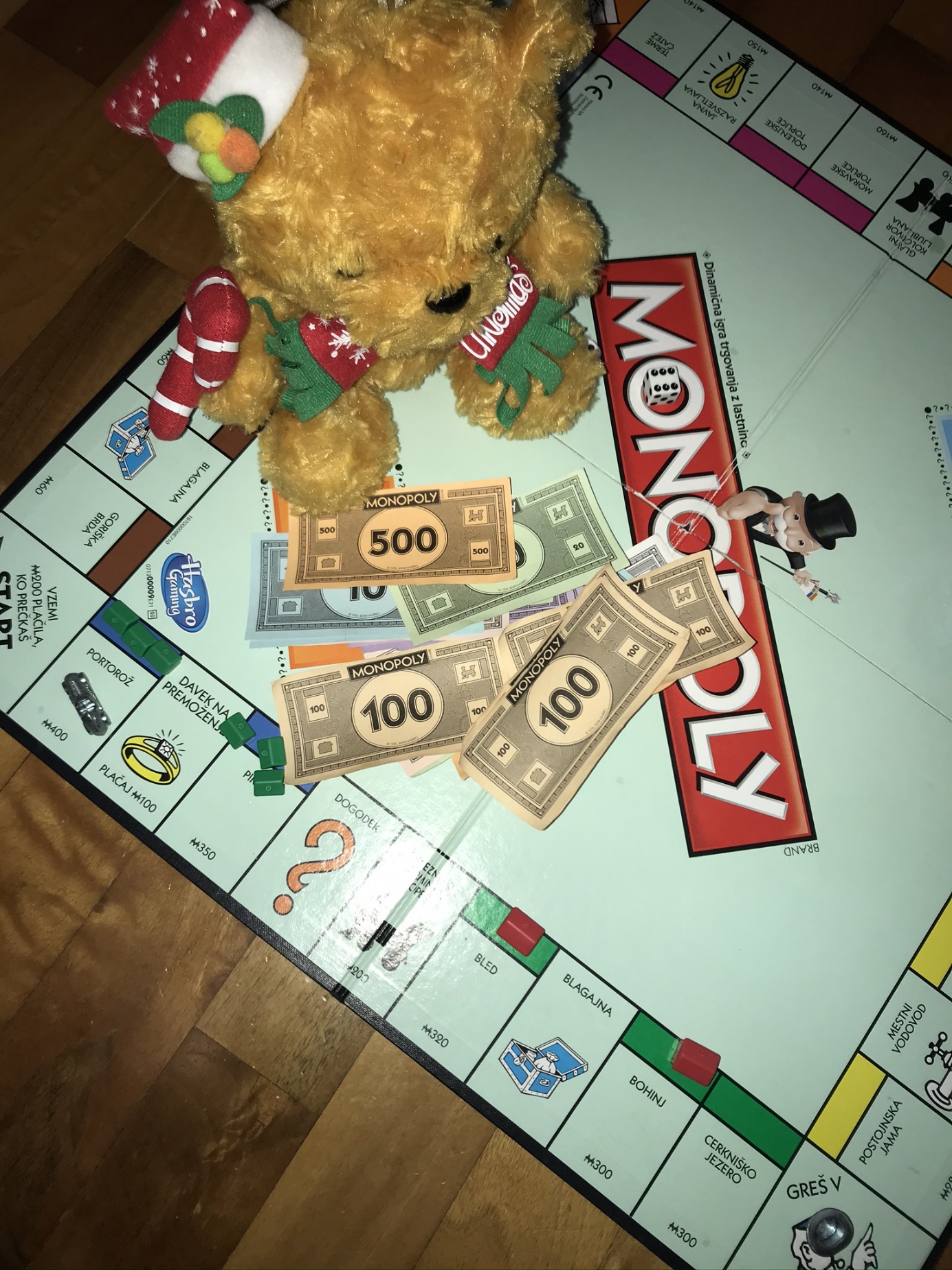 Nick is reading a book.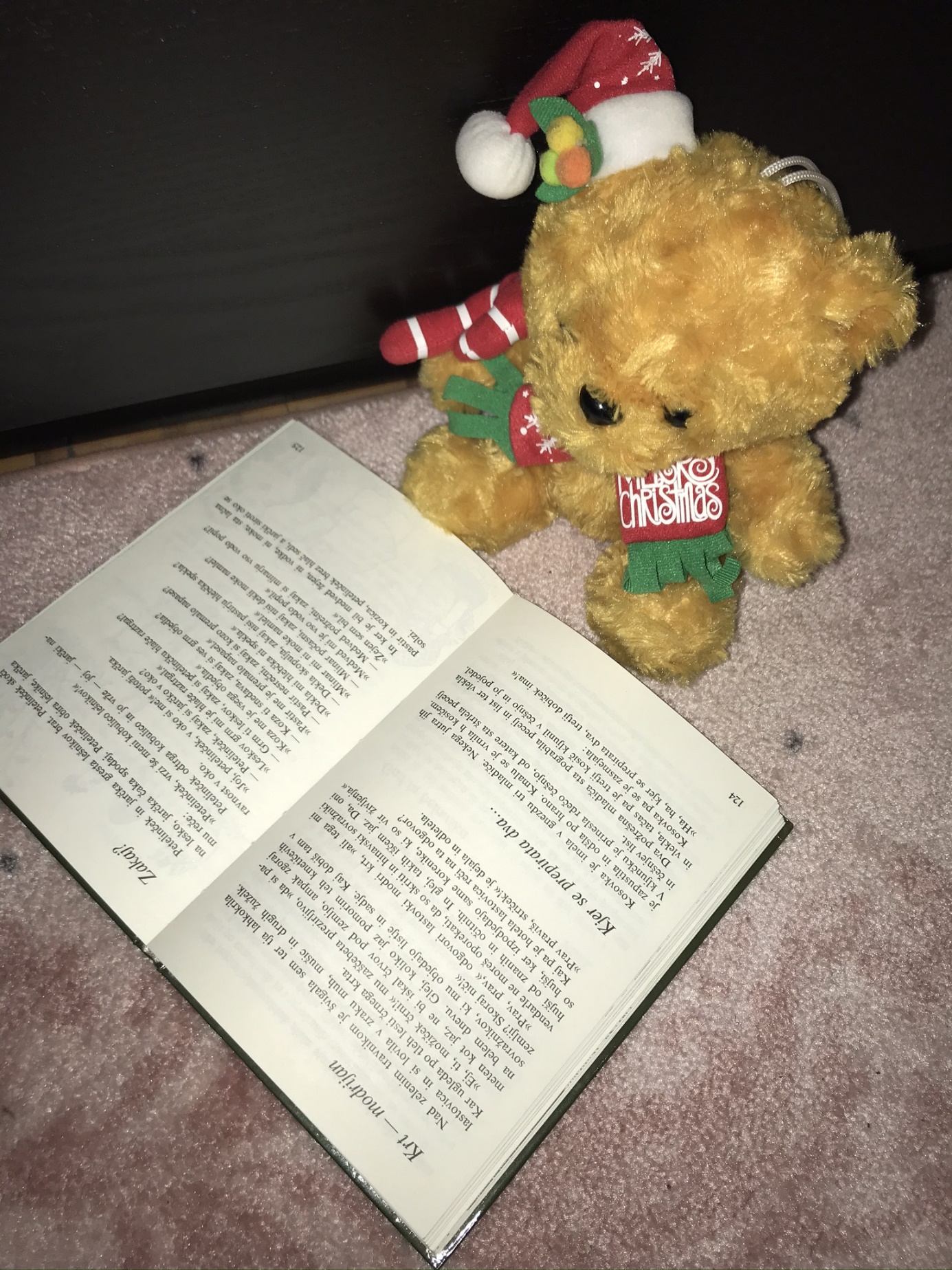 Nick solved the rubic cube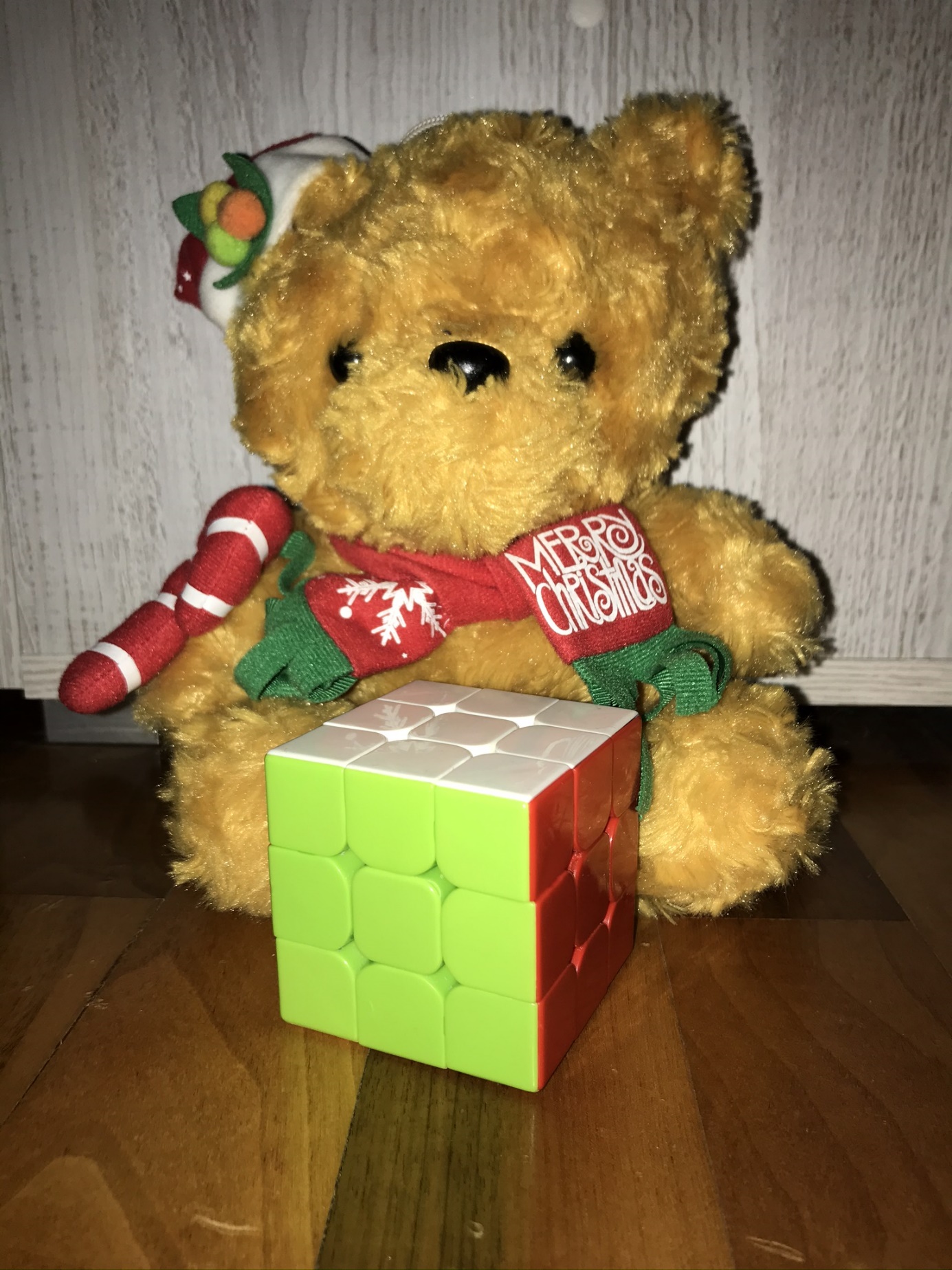 Nick is studying English.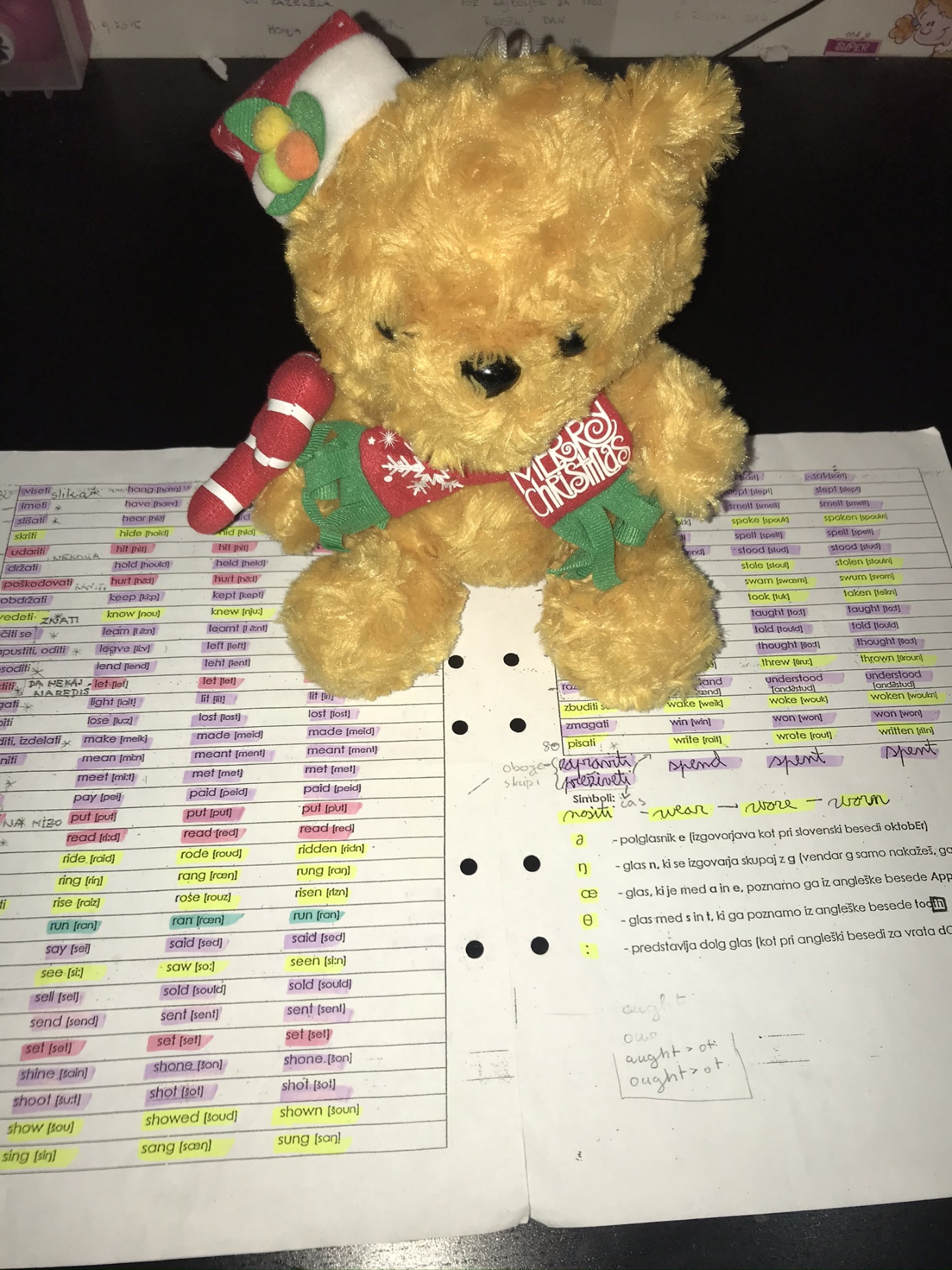 